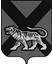 ТЕРРИТОРИАЛЬНАЯ ИЗБИРАТЕЛЬНАЯ КОМИССИЯ ХАНКАЙСКОГО РАЙОНАР Е Ш Е Н И Е03.03.2020    	                   с. Камень-Рыболов	                        № 171/586В целях подготовки проведения общероссийского голосования по вопросу одобрения изменений в Конституцию Российской Федерации, в соответствии с распоряжением Президента Российской Федерации от 14 февраля 2020 года № 32-рп, территориальная избирательная комиссия Ханкайского районаРЕШИЛА:1. Обратиться к субъектам, имеющим право на выдвижение кандидатур для зачисления в резерв составов участковых комиссий Приморского края избирательных участков с № 2980 по № 2999, образуемых в местах временного пребывания участников голосования при проведении общероссийского голосования по вопросу одобрения изменений в Конституцию Российской Федерации, о возможности представления в территориальную избирательную комиссию в срок с 4 марта 2020 года по 23 марта 2020 года включительно своих предложений по кандидатурам для зачисления в резерв составов участковых комиссий Приморского края избирательных участков с № 2980 по № 2999, образуемых в местах временного пребывания участников голосования при проведении общероссийского голосования по вопросу одобрения изменений в Конституцию Российской Федерации.2. Направить данное решение в Избирательную комиссию Приморского края.3. Опубликовать информационное сообщение в газете «Приморские зори» и разместить на официальном сайте органов местного самоуправления Ханкайского муниципального района в разделе «Территориальная избирательная комиссия». Председатель комиссии                                                                    О.В. ГурулеваСекретарь комиссии                                                                       А.М. ИващенкоИнформационное сообщение территориальной избирательной комиссии Ханкайского районао зачислении в резерв составов участковых комиссий Приморского края избирательных участков с № 2980 по № 2999, образуемых в местах временного пребывания участников голосования при проведении общероссийского голосования по вопросу одобрения изменений в Конституцию Российской ФедерацииТерриториальная избирательная комиссия Ханкайского района объявляет о сборе предложений по кандидатурам для зачисления в резерв составов участковых комиссий Приморского края избирательных участков с № 2980 по № 2999, образуемых в местах временного пребывания участников голосования при проведении общероссийского голосования по вопросу одобрения изменений в Конституцию Российской Федерации. Субъектам, имеющим право на выдвижение кандидатур для зачисления в резерв составов участковых комиссий, предлагается в срок с 4 марта 2020 года по 23 марта 2020 года включительно представить свои предложения по кандидатурам для зачисления в резерв составов участковых комиссий Приморского края с № 2980 по № 2999, образуемых в местах временного пребывания участников голосования при проведении общероссийского голосования по вопросу одобрения изменений в Конституцию Российской Федерации.Документы принимаются территориальной избирательной комиссией Ханкайского района в соответствии с графиком работы комиссии по адресу: 692684, с. Камень-Рыболов, ул. Кирова, д. 8, каб. 210, тел. 8 (42349) 97-6-60. Кандидатуры для зачисления в резерв составов участковых комиссий не должны иметь ограничений, установленных пунктом 1 статьи 29 (за исключением подпунктов «ж», «з», «и», «к» и «л») Федерального закона «Об основных гарантиях избирательных прав и права на участие в референдуме граждан Российской Федерации».Форма письменного согласия гражданина для назначения членом участковой избирательной комиссии и зачисления в резерв составов участковых комиссий установлена приложением № 1 к Порядку формирования резерва составов участковых комиссий и назначения нового члена участковой комиссии из резерва составов участковых комиссий, утвержденного постановлением Центральной избирательной комиссии Российской Федерации от 5 декабря 2012 года № 152/1137-6.	О сборе предложений по кандидатурам для зачисления в резерв составов участковых комиссий Приморского края избирательных участков с № 2980 по № 2999, образуемых в местах временного пребывания участников голосования при проведении общероссийского голосования по вопросу одобрения изменений в Конституцию Российской ФедерацииПриложениек решению территориальнойизбирательной комиссииХанкайского районаот 03.03.2020 № 171/586